Senior 
Swine Protégé
Workbook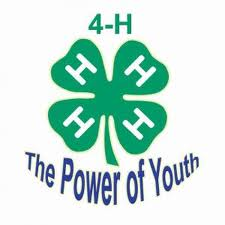 Student:	__________________________________________________________________Teacher:         __________________________________________________________________**Please write and/or draw examples of your protégé experience.  You may also include photographs.**Name and describe (color and ears) three breeds of swine:
	A.	B.	C.Name a common parasite (internal or external) and its treatment:
Why and when do pigs get ear notched?
What do the ear-notches represent?
Name two wholesale cuts of pork:
	A.	B.What should you feed pigs?
What is the breed and weight of the pig you are showing?
What is the proper uniform for showing a swine? What equipment is needed?

Why is it “bad” to tap a pig on its ham or loin?
Name an indication that your pig may be sick:
Label 20 body parts of your choice			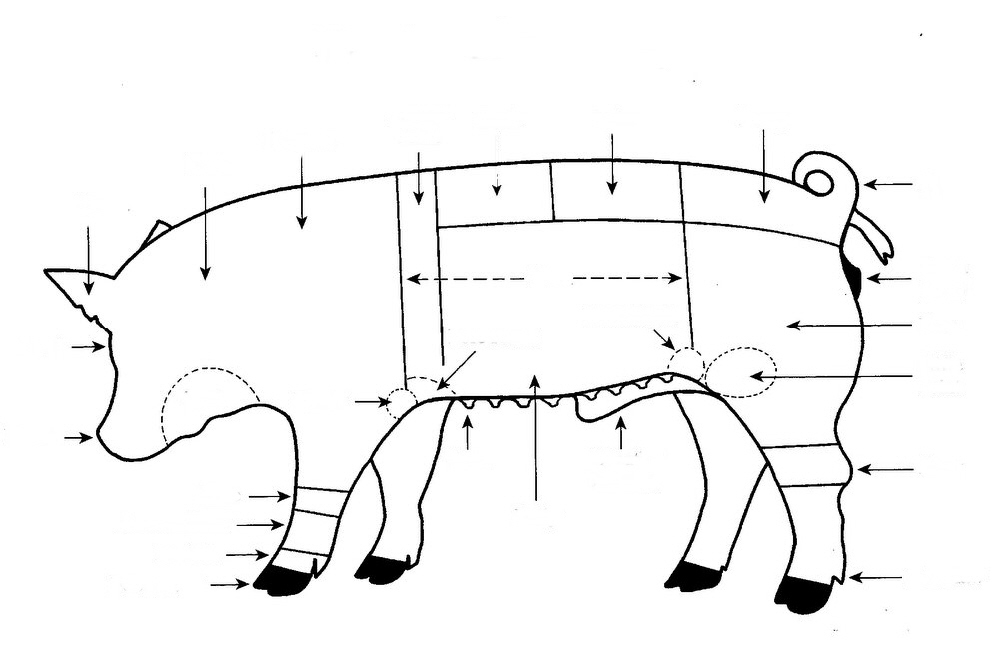 